Dear Sir/Madam,It is my pleasure to invite you to attend the second meeting of the ITU/FAO Focus Group on Artificial Intelligence (AI) and Internet of Things (IoT) for Digital Agriculture (FG-AI4A), scheduled to take place fully virtually over the course of two-days on 9 May 2022 (0915-1215 hours and 1600-1800 hours CEST) and 10  May 2022 (1115-1415 hours and 1600-1800 hours CEST) respectively.1	BackgroundThe ITU-T Focus Group on Artificial Intelligence (AI) and Internet of Things (IoT) for Digital Agriculture (FG-AI4A) explores the potential of leveraging emerging technologies such as AI and IoT for data collation and handling, improving modelling from a growing volume of agricultural and geospatial data, to enable effective interventions related to the optimization of agricultural production processes. The activities of this Focus Group will be conducted in close collaboration with FAO.This Focus Group was established by ITU-T Study Group 20 at its meeting on 21 October 2021, with Dr Ramy Ahmed Fathy (Egypt) and Dr Sebastian Bosse (Fraunhofer HHI, Germany) as Co-chairmen, along with Mr  Zhongxin Chen (Food and Agriculture Organization of the United Nations-FAO), Mr Ted Dunning (Hewlett Packard Enterprise), Mr Paolo Gemma (Huawei Technologies Co., Ltd.), Mr Juan Basilio Gnius (Argentina), Mr Sushil Kumar (Department of Telecommunications, Government of India), Mr Gyu Myoung Lee (Republic of Korea) and Mr Chunlin Pang (Telematics industry Application Alliance-TIAA, China) serving as Vice-Chairmen.An online workshop on “Accelerating agricultural digital transformation through AI and IoT” was organized on 29 March 2022 under the umbrella of the Digital transformation for cities and communities Webinar Series. This was followed by the first meeting of FG-AI4A, 30 – 31 March 2022, during which the following six working groups were established:Working Group on Glossary (WG-Gloss)Working Group on Digital Agriculture Use Cases and Solutions (WG-AS)Working Group on Data Acquisition and Modelling for digital agriculture (WG-DAM)Working Group for Mapping and Analyzing AI and IoT standards related Activities in Digital Agriculture (WG-Roadmap)
Working Group on Ethical, Legal, and regulatory Considerations relating to the use of AI for agriculture (WG-ELR)Working Group on Collaboration and Outreach (WG-CO)2	Second Meeting of the Focus Group on Artificial Intelligence and Internet of Things for Digital 	AgricultureThe meeting will take place on 9 May 2022 (0915-1215 hours and 1600-1800 hours CEST) and 10 May 2022 (1115-1415 hours and 1600-1800 hours CEST). The draft agenda, meeting documents, and additional information will be available on the FG-AI4A homepage. The discussions will be held in English only via the MyMeetings platform. The main objective of the second meeting of FG-AI4A is to discuss and review incoming use case proposals underscoring how AI, IoT and other frontier technologies are being leveraged to improve agricultural production processes. The meeting also aims to discuss the nominations received to lead the current Topic Groups and Working Groups respectively.Written contributions are pertinent for the eventual success of the focus groups, and are strongly encouraged in line with the terms of reference, and to address the objectives highlighted above. Written contributions should be submitted to the TSB Secretariat (tsbfgai4a@itu.int) in electronic format using the templates available from the FG-AI4A homepage. The contribution deadline for the meeting is 2 May 2022. 3	Registration and Participation Information Participation in FG-AI4A is free of charge and open to individual experts and organizations from all sectors and relevant disciplines, including but not limited to artificial intelligence/machine learning (AI/ML), Internet of Things (IoT), agricultural sciences, and other related areas of digital agriculture. Anyone interested in following or participating in this work is invited to subscribe to a dedicated mailing-list; details on how to subscribe can be found at: https://www.itu.int/en/ITU-T/focusgroups/ai4a/Pages/quicksteps.aspx.I wish you a productive and enjoyable meeting.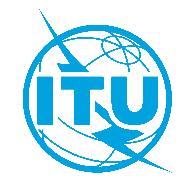 International telecommunication unionTelecommunication Standardization BureauInternational telecommunication unionTelecommunication Standardization BureauGeneva, 21 April 2022Geneva, 21 April 2022Ref:TSB Circular 9FG-AI4A/MMTSB Circular 9FG-AI4A/MMTo:-	Administrations of Member States of the Union;-	ITU-T Sector Members;-	ITU-T Associates;-	ITU AcademiaTo:-	Administrations of Member States of the Union;-	ITU-T Sector Members;-	ITU-T Associates;-	ITU AcademiaTel:+41 22 730 5697+41 22 730 5697To:-	Administrations of Member States of the Union;-	ITU-T Sector Members;-	ITU-T Associates;-	ITU AcademiaTo:-	Administrations of Member States of the Union;-	ITU-T Sector Members;-	ITU-T Associates;-	ITU AcademiaFax:+41 22 730 5853+41 22 730 5853To:-	Administrations of Member States of the Union;-	ITU-T Sector Members;-	ITU-T Associates;-	ITU AcademiaTo:-	Administrations of Member States of the Union;-	ITU-T Sector Members;-	ITU-T Associates;-	ITU AcademiaE-mail:tsbfgai4a@itu.inttsbfgai4a@itu.intCopy to:-	The Chairmen and Vice-Chairmen of
ITU-T Study Groups;-	The Director of the Telecommunication Development Bureau;-	The Director of the Radiocommunication BureauCopy to:-	The Chairmen and Vice-Chairmen of
ITU-T Study Groups;-	The Director of the Telecommunication Development Bureau;-	The Director of the Radiocommunication BureauSubject:Second meeting of the ITU/FAO Focus Group on "Artificial Intelligence (AI) and Internet of Things (IoT) for Digital Agriculture" (FG-AI4A), Virtual, 9-10 May 2022Second meeting of the ITU/FAO Focus Group on "Artificial Intelligence (AI) and Internet of Things (IoT) for Digital Agriculture" (FG-AI4A), Virtual, 9-10 May 2022Second meeting of the ITU/FAO Focus Group on "Artificial Intelligence (AI) and Internet of Things (IoT) for Digital Agriculture" (FG-AI4A), Virtual, 9-10 May 2022Second meeting of the ITU/FAO Focus Group on "Artificial Intelligence (AI) and Internet of Things (IoT) for Digital Agriculture" (FG-AI4A), Virtual, 9-10 May 202228 April 2022Pre-registration (online via the FG-AI4A homepage)2 May 2022Submit written contributions (by e-mail to tsbfgai4a@itu.int)Yours faithfully,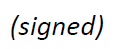 Chaesub Lee
Director of the Telecommunication
Standardization Bureau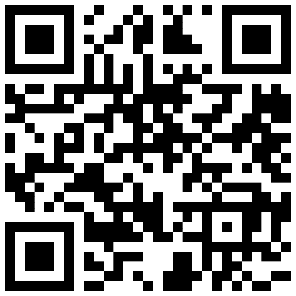 Latest meeting information